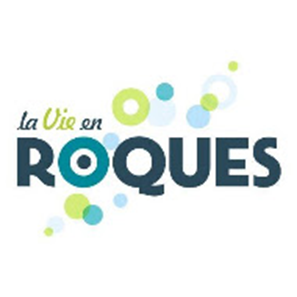 Responsable de l’Action culturelle et du Lien social (h/f) La commune de Roques recrute pour la direction des politiques éducatives, culturelles et de l’action sociale, un(e) chargé(e) d'action culturelle et du lien social (h/f) - Catégorie B - Grade : Assistant de conservation du patrimoine territorial ou Rédacteur territorial- Filière Culturelle, Administrative, Animation- Référence : Resp-A-C&L-S-2019La direction des politiques éducatives, culturelles et de l’action sociale est composé d’un service culturel, d’un service social et d’un service jeunesse et scolaire qui permet de décliner une politique globale et transversale.Le service culturel composé de six agents, œuvre pour favoriser l'accès de tous les publics à la culture, à l'information et aux loisirs. Il est composé d’une médiathèque, d’une ludothèque, d’une salle de spectacles, d’une salle d’exposition et de salles associatives.Missions :Sous l'autorité du Directeur de Pôle, vous êtes en charge de favoriser les rencontres, les échanges, la médiation sociale et culturelle, dans un esprit d’éducation populaire et d’animation globale du territoire. Dans ce cadre, il revient, entre autre, de soutenir et de suivre des projets artistiques et/ou culturels, d’offrir un espace de création, de construction de projets et de convivialité aux habitants de la ville afin de favoriser l'accueil des évènements culturels ainsi que du développement des publics.Dans le cadre des orientations et directives, le ou la Responsable de l’action culturelle et du lien social, exerce en autonomie son action, en utilisant les supports techniques et pédagogiques, dans le champ de l’intervention sociale d’intérêt collectif et culturelle. Il ou elle est responsable au plan pédagogique, technique et logistique. Il ou elle assure dans le cadre de son action la sécurité des tiers, des publics et des lieux. Il ou elle conduit et coordonne sous l’autorité du directeur, la mise en œuvre du projet social et culturel dans le champ de son action et de ses objectifs. Polyvalent/e en même temps que spécialisé/e, il ou elle doit être capable de conduire les projets et actions sur le mode de la co/construction, en interne avec l’équipe et élus et en externe avec les habitants et les partenaires.C’est une démarche globale, transversale, qui doit créer des liens et du liant dans le fonctionnement de la structure et dans la mise en œuvre du projet global qui est connecté à un projet artistique et culturel fort s’inscrivant dans la dynamique d’un Tiers-lieu.Les liens durables avec les populations et les acteurs du territoire impliquent un processus inscrit dans le temps avec un avant, un après.ProfilVous possédez de solides connaissances dans le domaine de l'ingénierie culturelle, de la production d’événements culturels et des techniques de médiation culturelle.Vous maitrisez la législation concernant le droit de la culture et possédez des connaissances juridiques dans le domaine du partenariat culturel. Vous disposez d’aptitudes à la conduite de projets culturels et au management de l’équipe composée de cinq agents.Vous maîtrisez l’outil informatique. Doté(e) du sens du service public et du goût pour le contact humain, vous êtes organisé(e) et méthodique. Aussi, vous êtes en capacité de prendre des initiatives, vous êtes force de proposition et d’animer des ateliers collectifs.Vous disposez de qualités relationnelles et d'aptitudes à la conduite de projets culturels en transversalité et en partenariat. Enfin, vous possédez également des qualités rédactionnelles et vous privilégiez le travail en équipe. Informations complémentaires : En fonction de la programmation culturelle, présence occasionnelle en soirée jusqu'à minuit. Éléments de rémunération : Statutaire + Régime indemnitaire+ avantages sociauxAdresser votre candidature par courriel à rh@mairie-roques.fr (lettre + CV + arrêté de situation administrative + attestation réussite au concours FPT + dernier diplôme obtenu) Date limite du dépôt de candidature : 18 Décembre 2019Démarrage du poste : Janvier 2020Poste ouvert aux agents titulaires et lauréats de concours en priorité